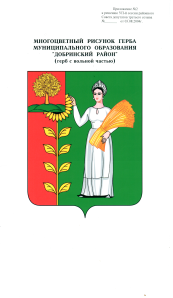     П О С Т А Н О В Л Е Н И ЕАДМИНИСТРАЦИИ СЕЛЬСКОГО ПОСЕЛЕНИЯВЕРХНЕМАТРЕНСКИЙ СЕЛЬСОВЕТДобринского муниципального района Липецкой области	             Российской Федерации06.07.2016                                 с.Верхняя Матренка                            № 188О внесении изменений в Положение о Единой комиссии по осуществлению закупок Рассмотрев Протест прокуратуры Добринского района № 82-2016 от 21.06.2016 года, руководствуясь Федеральном законом от 05.04.2013 №44-ФЗ «О контрактной системе в сфере закупок товаров, работ, услуг для обеспечения государственных и муниципальных нужд», администрация сельского поселения Верхнематренский сельсовет ПОСТАНОВЛЯЕТ:1. Внести изменения в Положение о Единой комиссии по осуществлению закупок для муниципальных нужд администрации сельского поселения Верхнематренский сельсовет (утвержденное постановлением администрации  сельского поселения Верхнематренский сельсовет № 169 от 14.06.2016 года).       2. Постановление вступает в силу со дня его официального обнародования.        3.  Контроль за исполнением данного постановления оставляю за собой.Глава администрации сельского поселенияВерхнематренский сельсовет                                          Н.В.ЖаворонковаПриняты                                                                                                                                                      постановлением администрации                                                                                                                                              сельского поселения                                                                                                                                                                 Верхнематренский сельсовет                                                                                            от 06.07.2016 г. № 188ИЗМЕНЕНИЯв Положение о Единой комиссии по осуществлению закупок(утвержденное постановлением администрации  сельского поселения Верхнематренский сельсовет № 169 от 14.06.2016 года)Внести  изменения в Положение о Единой комиссии по осуществлению закупок (утвержденное постановлением администрации  сельского поселения Верхнематренский сельсовет № 169 от 14.06.2016 года) следующие изменения:В пункте 7.4.13 абзац 2 изложить в следующей редакции «Указанные протоколы, составляются в двух экземплярах, которые подписываются всеми присутствующими членами конкурсной комиссии. К этим протоколам прилагается предложение участника открытого конкурса в отношении объекта закупки, а в случае закупки товара также предлагаемая цена единицы товара, наименование страны происхождения товара»,пункт 7.6.1 изложить в следующей редакции «Котировочная комиссия вскрывает конверты с заявками на участие в запросе котировок и открывает доступ к поданным в форме электронных документов заявкам на участие в запросе котировок во время и в месте, которые указаны в извещении о проведении запроса котировок. Вскрытие всех поступивших конвертов с такими заявками и открытие доступа к поданным в форме электронных документов таким заявкам, а также рассмотрение и оценка таких заявок осуществляются в один день. Информация о месте, дате, времени вскрытия конвертов с такими заявками и об открытии доступа к поданным в форме электронных документов таким заявкам, наименование (для юридического лица), фамилия, имя, отчество (при наличии) (для физического лица), почтовый адрес каждого участника запроса котировок, конверт с заявкой на участие в запросе котировок которого вскрывается или доступ к поданной в форме электронного документа заявке на участие в запросе котировок которого открывается, предложения о цене контракта, указанные в таких заявках, объявляются при вскрытии конвертов с такими заявками и открытии доступа к поданным в форме электронных документов таким заявкам»,пункт 7.6.2 изложить в следующей редакции «Непосредственно перед вскрытием конвертов с заявками на участие в запросе котировок и открытием доступа к поданным в форме электронных документов таким заявкам котировочная комиссия обязана объявить участникам запроса котировок, присутствующим при вскрытии этих конвертов и открытии доступа к поданным в форме электронных документов таким заявкам, о возможности подачи заявок на участие в запросе котировок до вскрытия конвертов с такими заявками и открытия доступа к поданным в форме электронных документов таким заявкам»,пункт 7.7.1 изложить в следующей редакции «Комиссией по рассмотрению заявок на участие в запросе предложений и окончательных предложений вскрываются поступившие конверты с заявками на участие в запросе предложений и открывается доступ к поданным в форме электронных документов заявкам на участие в запросе предложений. Участники запроса предложений, подавшие заявки, не соответствующие требованиям, установленным документацией о проведении запроса предложений, отстраняются, и их заявки не оцениваются. Основания, по которым участник запроса предложений был отстранен, фиксируются в протоколе проведения запроса предложений. В случае установления факта подачи одним участником запроса предложений двух и более заявок на участие в запросе предложений заявки такого участника не рассматриваются и возвращаются ему»,пункт 7.7.6 изложить в следующей редакции «Вскрытие конвертов с окончательными предложениями и открытие доступа к поданным в форме электронных документов окончательным предложениям осуществляются на следующий рабочий день после даты завершения проведения запроса предложений и фиксируются в итоговом протоколе. Участники запроса предложений, направившие окончательные предложения, вправе присутствовать при вскрытии конвертов с окончательными предложениями и открытии доступа к поданным в форме электронных документов окончательным предложениям».